9.1 (9.1.6) 	Resolution 957 (WRC-12) − Studies towards review of the definitions of fixed service, fixed station and mobile stationBackgroundITU-R carried out studies in accordance with Resolution 957 (WRC-12). During this study period, definitions of fixed service, fixed station and mobile station have been carefully reviewed, together with the study of the potential impact on regulatory procedures in the Radio regulations (RR) (coordination, notification and recording) and of the impact on current frequency assignments and other services resulting from possible changes to the definitions.The responsible group (Working group 1B) discussed contributions and proposals from administrations and organizations, and timely informed concerned groups of up-to-date progress on this issue.Responses from the concerned groups were taken into account. According to the contributions and liaison statements, after thorough discussions, ITU-R developed one regulatory and procedural consideration, i.e. to suppress Resolution 957 (WRC-12) to satisfy issue 9.1.6 of agenda item 9.1, with the consideration that retaining the current definitions for the fixed service, fixed station and mobile station in RR Article 1 is able to adapt to technology evolution and that there is sufficient flexibility within the present RR.Furthermore, it was concluded that there was no need to develop a new ITU-R Report under this issue.WRC-12 considered certain revisions to the definitions of the fixed service, fixed station and mobile station in RR Article 1 based on studies undertaken to address fixed and mobile convergence under WRC-12 agenda item 1.2, but decided that this issue should be reviewed and studied further for consideration by WRC-15 under the Report of the Director of the Radiocommunication Bureau.While WRC-12 agenda item 1.2 examined the much broader context of enhancing the International regulatory framework, WRC-15 agenda item 9.1, issue 9.1.6 has been adopted to focus specifically on the possible modifications to these three definitions to address convergence and support the implementation of efficient spectrum management practices and spectrum use.The contributing working parties in charge of satellite and terrestrial services have indicated thatproposed modifications to the definitions of fixed service, fixed station and mobile station was extensively discussed at the two previous WRCs;such modification would have adverse impact on the operation of various satellite radiocommunication services/systems due to the fact that such changes would totally modify the sharing and interference environment for space services and make the task of administrations very difficult, if not impossible, in the coordination process between satellite networks and terrestrial services;not being aware of any issues with the current definitions, there is no necessity for any changes to the definition of the fixed service, fixed station and mobile station in response to this agenda item.ProposalsSUP	IAP/7A23A1A6/1RESOLUTION 957 (WRC-12)Studies towards review of the definitions of fixed service, fixed station and mobile stationReasons:	There is no other method identified in the draft CPM report, as a result of the study cycle.World Radiocommunication Conference (WRC-15)
Geneva, 2–27 November 2015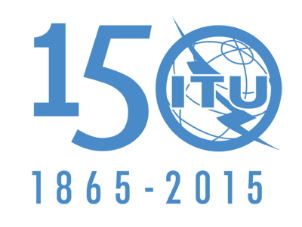 INTERNATIONAL TELECOMMUNICATION UNIONPLENARY MEETINGAddendum 6 to
Document 7(Add.23)(Add.1)-E21 August 2015Original: EnglishMember States of the Inter-American Telecommunication Commission (CITEL)Member States of the Inter-American Telecommunication Commission (CITEL)Proposals for the work of the conferenceProposals for the work of the conferenceAgenda item 9.1(9.1.6)Agenda item 9.1(9.1.6)